МЕН № 1 (61), лютий, 2012 р.Захист прав нотаріуса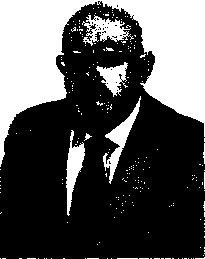 Павло ФРІС,приватний нотаріус Яремчанського міського нотаріального округу, доктор юридичних наук, професор, заслужений діяч науки і техніки УкраїниІгор ФРІС,приватний нотаріус Івано-Франківського міського нотаріального округу, член ради Української нотаріальної палати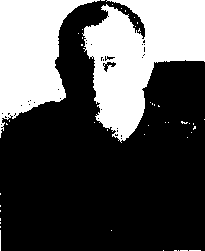 ДОСВІД КРИМІНАЛЬНО-ПРАВОВОГО ЗАБЕЗПЕЧЕННЯ
НОТАРІАЛЬНОЇ ДІЯЛЬНОСТІСтановлення і розвиток кримінального законодавства країн — учасників СНД у цілому багато в чому обумовлені Модельним кримінальним кодексом для Співдружності Незалежних Держав (даті — МКК СНД) як рекомендаційним законодавчим актом, прийнятим на сьомому пленарному засіданні Міжпарламентської Асамблеї 17 лютого 1996 р. [1].Однак стосовно до регулювання порядку вчинення нотаріальних дій МКК СНД не містить відповідних норм. У зв’язку з цим наявність відповідних кримінатьно-правових заборон і форми їх відображення в законі кожним законодавцем визначалися самостійно, при цьому, звичайно, не можна заперечувати, що не враховувався в цілому досвід інших країн і в першу чергу Росії.Кримінальний кодекс (далі — КК) Російської Федерації (далі — РФ) у ч. 1 ст. 202 встановив відповідальність приватних нотаріусів за зловживання своїми повноваженнями: «1. Використання приватним нотаріусом чи приватним аудитором своїх повноважень усупереч задачам своєї діяльності і з метою отримання вигод і переваг для себе чи інших осіб або завдання шкоди іншим особам, якщо це діяння заподіяло істотну шкоду правам і законним інтересам громадян чи організацій або охоронюваним законом інтересам суспільства чи держави...». Друга частина даної статті передбачає кваліфікований вид злочину. При цьому обтяжуючими обставинами є вчинення діянь відносно свідомонеповнолітньої чи недієздатної особи або неодноразово [2].Аналіз кримінального законодавства країн СНД свідчить, що абсолютна більшість кримінальних кодексів держав СНД (у тому числі й України) не містить спеціальних норм про відповідальність за зловживання нотаріусами своїми повноваженнями. Лише за КК Республіки Таджикистан до прийняття Закону № 35 от 17.05.04 р. [3] його караність передбачалась окремою статтею, в якій було зазначено: «Використання аудитором, третейським суддею, чи нотаріусом адвокатом наявних у нього повноважень усупереч задачам своєї діяльності і з метою отримання вигод і переваг для себе чи інших або завдання шкоди іншим особам, якщо це діяння заподіяло істотну шкоду правам чи законним інтересам громадян, організацій або держави...» (ст. 296).У першу чергу звертає на себе увагу те, що законодавець не конкретизував суб’єкт злочину, називаючи його не приватним, а взагалі нотаріусом. Місце статті в структурі Особливої частини КК також не дозволяло визначити коло осіб, відповідальних за цією статтею, оскільки гл. 27, до якої вона була включена, містить норми про злочини, визнані альтернативно-посадовими.Навряд чи можна це було встановити і методом системного тлумачення, зокрема за іншими суб’єктами злочинів, що згадуються у ст. 296 КК Республіки Таджикистан.МАЛАЕНЦИнотаріусаЗахист прав нотаріусаФормулювання поняття діяння, по суті, аналогічне російському варіанту кримінально- правової заборони (ст. 202 КК РФ). Невеликі розходження є тільки в описі наслідків злочину. По-перше, КК Республіки Таджикистан не містило вказівки про такий вид потерпілого, як суспільство. По-друге, якщо російський законодавець використовує в окресленні наслідків у вигляді істотної шкоди правам і законним інтересам єднальний сполучник «і» (що передбачає злочинність діяння тільки за наявності обох наслідків одночасно), то таджицький законодавець роз’єднував зазначену шкоду, ставлячи між можливими наслідками розділовий сполучник «чи». На наш погляд, ця позиція була більш логічна, оскільки шкода, шо завдається правам, може і не стосуватися законних інтересів, і навпаки.Розходження у кваліфікуючих ознаках також не є значним. Воно зводиться до виділення в категорії неповнолітніх малолітньої особи і здійснення розглянутого діяння повторно* 1. На жаль, зазначеним законом №35 від 17.05.2004 р. диспозиція вказаної статті була суттєво змінена і нотаріусів було виключено з кола суб’єктів злочину.КК Республіки Казахстан [4] був прийнятий трохи пізніше (16.07.1997 р.), ніж у Росії, й імовірно тому є деяка подібність у правовому регулюванні багатьох питань, у тому числі порушення порядку здійснення нотаріальної діяльності. Стаття 229 КК Казахстану майже дослівно повторює ст. 202 КК РФ, відрізняючись пише у двох деталях: по-перше, поряд з «іншими особами», в чиїх інтересах нотаріус може незаконно використовувати повноваження, вказано організації; по-друге, кваліфікований вид злочину в тому числі пов’язується і з повторністю його здійснення2.Слід звернути увагу на те, що жоден з КК республік СНД не передбачає відповідальПовторність визначається як вчинення у різний часдвох або двохності за діяння, що перешкоджають нормальній діяльності нотаріуса.По-іншому до цього підходить КК Латвійської республіки, який передбачає охорону порядку здійснення нотаріальних дій, коли він порушується «ззовні», тобто не нотаріусом, а іншою особою. Так, у ст. 299 КК зазначено: «Свідомо помилкове повідомлення присяжному нотаріусу, якщо надання нотаріально засвідченого повідомлення передбачено законом...» [5],Стаття 300 КК Латвії передбачає кримінальну відповідальність за свідомо помилкові показання свідка чи потерпілого, свідомо помилковий висновок експерта чи свідомо помилковий переклад перекладача під час досудового розслідування в суді чи у присяжного нотаріуса. Кваліфікований вид цього злочину складатимуть ті ж дії, вчинені під час розслідування чи розгляду справи про тяжкий чи особливо тяжкий злочин, що призвели до тяжких наслідків чи вчинені в корисливих цілях.У зазначених випадках порушення порядку здійснення нотаріальних дій є, по суті, однією з форм протидії правосуддю й обумовлено специфікою латвійського кримінального процесу. Тому ці норми містяться в гл. XXIII КК Латвійської Республіки «Злочинні діяння проти правосуддя». Спеціальної норми, присвяченої охороні зазначеного порядку, вказаний КК не містить.Обсяги нашої публікації не дозволяють здійснити аналіз цієї проблеми з позицій компаративістики стосовно кримінального законодавства інших країн світу. Підкреслимо лише, шо значне число країн світу в нормах своїх карних законів установлює як відповідальність осіб, що здійснюють нотаріальну діяльність, за зловживання своїми повноваженнями, так і відповідальність за діяння, спрямовані на протидію нормальному здійсненню нотаріусами своїх повноважень. 5КМАЛАЕНЦИновМІ Н № 1 (61), лютий, 2012 р.